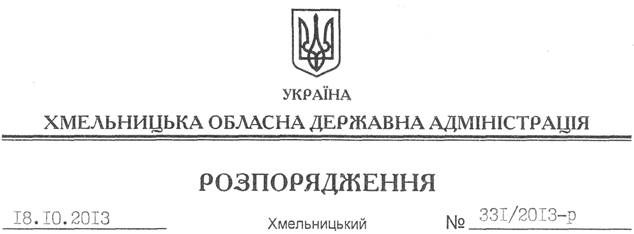 На підставі статті 6 Закону України “Про місцеві державні адміністрації”: Внести зміни до розпорядження голови обласної державної адміністрації від 20.07.2010 № 365/2010-р “Про координаційну раду з питань розвитку підприємництва при облдержадміністрації”, виклавши додаток до нього у новій редакції (додається).Голова адміністрації 									В.ЯдухаПро внесення змін до розпорядження голови обласної державної адміністрації від 20.07.2010 № 365/2010-р